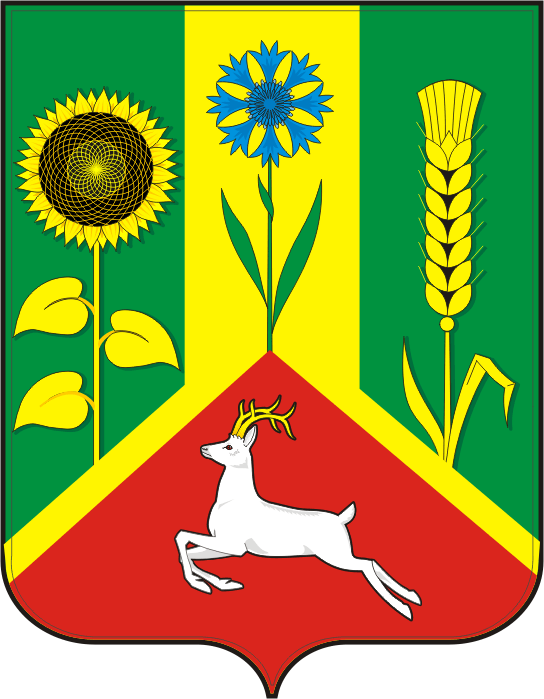 СОВЕТ ДЕПУТАТОВМУНИЦИПАЛЬНОГО ОБРАЗОВАНИЯВАСИЛЬЕВСКИЙ СЕЛЬСОВЕТСАРАКТАШСКОГО РАЙОНАОРЕНБУРГСКОЙ ОБЛАСТИЧЕТВЕРТЫЙ СОЗЫВР Е Ш Е Н И Е Очередного двадцать пятого заседания Совета депутатовВасильевского сельсовета Саракташского района четвёртого созыва23 июня  2023 г                            с. Васильевка                                   № 116О признании  утратившими силу некоторых нормативных правовых актов Совета депутатов муниципального образования Васильевский сельсовет  Саракташского района Оренбургской областиНа основании решения Совета депутатов муниципального образования Васильевский сельсовет Саракташского района Оренбургской области «О передаче части полномочий администрации Васильевского сельсовета Саракташского района Оренбургской области по осуществлению внешнего муниципального финансового контроля на 2023 год» от 21.12.2022 г. № 95, решения Совета депутатов муниципального образования Саракташский район Оренбургской области «О принятии части полномочий от администраций муниципальных образований сельских поселений района по осуществлению внешнего муниципального финансового контроля на 2023 год», Соглашения между органом местного самоуправления поселения и органом местного самоуправления муниципального района о передаче полномочий по осуществлению внешнего муниципального финансового контроля, руководствуясь Уставом муниципального образования Васильевский сельсовет Саракташского района Оренбургской областиСовет депутатов Васильевского сельсоветаР Е Ш И Л :1. Признать утратившими силу следующие нормативные правовые акты Совета депутатов муниципального образования Васильевский сельсовет Саракташского района Оренбургской области:1.1. Решение Совета депутатов муниципального образования Васильевский сельсовет  Саракташского района Оренбургской области  «О Контрольно-счетном органе – контрольно-счетной комиссии муниципального образования Васильевский   сельсовет» от  20.04.2012 года № 68.1.2. Решение Совета депутатов муниципального образования Васильевский сельсовет  Саракташского района Оренбургской области  «О внесении изменений в Положение о Контрольно-счетном органе муниципального образования Васильевский   сельсовет» №159 от 24.06.2014  2. Настоящее решение вступает в силу со дня его обнародования и подлежит размещению на официальном сайте администрации муниципального образования Васильевский сельсовет Саракташского района Оренбургской области в сети «интернет».3. Контроль за исполнением данного решения возложить на  постоянную комиссию по бюджетной, налоговой и финансовой политике, собственности, экономическим вопросам  (Мурсалимов К.Х.).Разослано:  постоянной комиссии, администрации района, прокуратуре района, на сайт, в делоПредседатель Совета депутатов сельсоветаГлава муниципального образования___________   М.А. Углов       ________   В.Н. Тихонов